Приложение к постановлениюадминистрации городского поселенияот 14.11.2018 № 477Муниципальное образованиегородское поселение Новоаганск Нижневартовского районаХанты  - Мансийского автономного округа – Югры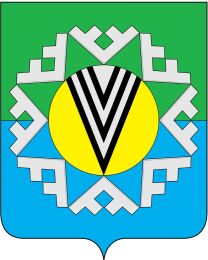 ПРОГНОЗсоциально – экономического развитиягородского поселения Новоаганскна 2019 год  и плановый период до 2024 года2018  годОГЛАВЛЕНИЕВведениеПрогноз социально-экономического  развития городского поселения Новоаганск на 2019 и плановый период до 2024 года (далее – Прогноз)  разработан на основе одобренных Правительством Российской Федерации сценарных условий Российской Федерации, Стратегии социально-экономического развития Ханты-Мансийского автономного округа – Югры до 2030 года (далее – Стратегия – 2030), прогноза социально-экономического развития Ханты-Мансийского автономного округа – Югры, прогноза социально-экономического развития Нижневартовского района на среднесрочный период, а также в соответствии с:Бюджетным кодексом Российской Федерации;Федеральным законом от 28.06.2014 № 172-ФЗ «О стратегическом планировании в Российской Федерации»;Федеральным законом от 06.10.2003 № 131-ФЗ «Об общих принципах организации органов местного самоуправления в Российской Федерации»;постановлением администрации городского поселения Новоаганск от 27.07.2018 № 320 «О порядке разработки, корректировки, утверждения (одобрения) и осуществления мониторинга прогноза социально-экономического развития городского поселения Новоаганск на среднесрочный период».Исходными данными для разработки Прогноза являются расчёты показателей по видам экономической деятельности с учётом предложений предприятий и организаций городского поселения согласно методике Министерства экономического развития Российской Федерации. В расчётах применялись отчётные данные предыдущих лет Территориального органа Федеральной службы государственной статистики по Тюменской  области (далее – Тюменьстат) и МРИ ФНС № 6 по Ханты-Мансийскому автономному округу - Югре, а также данные итогов социально-экономического развития городского поселения Новоаганск в 2016 и 2017 годах и первой половины 2018 года.При разработке прогноза выявлены и исследованы факторы, влияющие на развитие экономики городского поселения. К таким факторам отнесены: демографические изменения, финансовое состояние производств по основным видам экономической деятельности, развитие субъектов малого предпринимательства, наличие и распределение трудовых ресурсов, состояние и структура объектов муниципальной собственности, наличие определенных природно-климатических условий.Прогноз разработан в двух вариантах:  вариант 1 (базовый) и вариант 2 (целевой). Вариант 1 (базовый) характеризует развитие экономики в условиях сохранения консервативных тенденций изменения внешних факторов при сохранении консервативной бюджетной политики. Вариант 2 (целевой) предполагает выход экономики на траекторию устойчивого роста более высокими темпами, чем по базовому варианту.Демографическая ситуацияДемографическая ситуация в городском поселении Новоаганск в 2017 году характеризовалась продолжающейся  убылью населения за счет миграционной убыли населения. Численность населения поселения на 1 января 2018 года составила 10 120 человек, в том числе пгт. Новоаганск – 9 617 человек, с. Варьеган – 503 человек.   Среднегодовая численность постоянного населения городского поселения  за 2017 год составила 10 155 человек (в том числе пгт. Новоаганск – 9 637 человек, с. Варьёган – 519 человек) и по сравнению с предыдущим годом сократилась на 108 человек, или на 1,1 %. Число родившихся в 2017 году составило 62 человека и сократилось на 41 человек, или на 39,8 %  к 2016 году. Число умерших в 2017 году составило 49 человек, что на 19 человек меньше по сравнению с прошлым годом или 27,9 %.Естественный прирост населения составил 13 человек, что ниже, чем в 2016 году в 2,7 раз. Коэффициент рождаемости по городскому поселению Новоаганск составил 6,1  человек  на 1000 населения, коэффициент смертности – 4,8 на 1000 населения. Демографическая ситуация городского поселения в 2016 и 2017  годах характеризуется снижением  численности постоянного населения.Рис. 1 Среднегодовая численность населенияПо оценке на 2018 год среднегодовая численность постоянного населения городского поселения составит 10 085 человека. Оценка показателя "Коэффициент естественного прироста населения" на 2018 год, а также прогноз данного показателя на 2019–2024 годы сформированы исходя из оценочных и прогнозных значений показателей "Общий коэффициент рождаемости" и "Общий коэффициент смертности и представлены в приложении к Прогнозу.Динамика численности населения и его состав на период до 2024 года будут находиться под влиянием миграционных процессов. Миграционное движение населения в 2016 и 2017 году выглядит следующим образом:Одно из перспективных направлений улучшения демографической ситуации в 2019-2024 годах – охрана и восстановление здоровья населения.Меры, предпринимаемые в сфере развития здравоохранения, предусматривают предотвращение заболеваний за счёт проведения профилактических мероприятий и стимулирования здорового образа жизни, предоставление доступной медицинской помощи, удовлетворение потребности населения в высокотехнологической медицинской помощи, обеспечение качественными и безопасными лекарственными средствами, развитие медицинского образования и науки.В среднесрочном периоде в объеме миграционных потоков не ожидаются значительные колебания, но отток населения будет наблюдаться. Средний возраст жителей населения на 01.01.2018 составляет: пгт. Новоаганск – 39,15 лет, с. Варьеган – 30,08 лет, что характеризует увеличение среднего возраста населения в сравнении с предыдущим годом: пгт. Новоаганск – на 1,45 года, с. Варьёган – на 0,28 лет.2. Промышленное производствоК промышленным видам деятельности относятся:- добыча полезных ископаемых;- обрабатывающие производства; - обеспечение электрической энергией, газом и паром; кондиционирование воздуха; - водоснабжение; водоотведение, организация мусора и утилизация отходов, деятельность по ликвидации загрязнений (в системе ОКВЭД). Основу промышленного комплекса по-прежнему формируют предприятия сферы добычи полезных ископаемых, на долю которых в 2017 году пришлось 98,7 % объема отгруженной продукции. На долю производства и распределения электроэнергии, газа и воды – 1,3 %. По итогам 2017 года объем отгруженных товаров собственного производства, выполненных работ и услуг собственными силами (без субъектов малого предпринимательства) составил 8 330 927,14 тыс. руб. или 97,2% к соответствующему периоду 2016 года в сопоставимых ценах.По оценке в 2018 году объем промышленного производства по всем видам деятельности в действующих ценах составит 6 393 143,75 тыс. рублей, индекс производства – 79,63 % к уровню 2017 года.Существенным фактором, характеризующим состояние отрасли в прогнозном периоде, останется сокращение объемов нефтедобычи на месторождениях, находящихся на поздней стадии разработки и имеющих высокую степень выработки запасов, а также прогрессирующая динамика обводнения добываемой продукции.Отгружено товаров собственного производства, выполнено работ и услуг собственными силами по крупным и средним предприятиям поселенияТаблица 1Для расчета производства продукции в ценах соответствующих лет при оценке текущего года и прогноза (по вариантам) использованы индексы-дефляторы. Инвестиции и строительствоВ рамках муниципальной программы «Развитие жилищно-коммунального комплекса и повышение энергетической эффективности в Нижневартовском районе на 2014 – 2020 годы» («Мероприятия к ОЗП» и «Создание условий для обеспечения качественными коммунальными услугами») в 2017 году выполнены работы:в пгт. Новоаганск- замена 3-х сетевых насосов на котельной «Центральная»;- ремонт утепления дымовых труб котельной «Центральная»;- замена 3-х насосов первого контура и двух подпиточных насосов котельной «Техснаб»;- замена двух насосов на КНС по ул. Транспортная, 32, ул. Энтузиастов, 4;- ремонт внутриквартальных надземных сетей тепловодоснабжения (далее – ТВС) по ул. Техснаб; - ремонт внутриквартальных подземных сетей ТВС на участках: ул. Мира, 12 до ул. Мира, 20; от ул. Центральная, 105 ТКЗ до ул. Центральная, 108 ТК4; по ул. 70 Октября от ТК 63 до ул. 70 лет Октября, 27;в с. Варьёган- ремонт внутриквартальных надземных сетей ТВС от АОС «Импульс» по ул. Центральная от ТК 15 до ТК 10;- ремонт внутриквартальных подземных сетей ТВС по ул. Ягельная от ТК 14 до ТК 7.Общий объем средств, направленных на реализацию программы на территории поселения за 2017 год составил 33 407,25 тыс. руб., что в 1,5 раза больше, чем в 2016 году.В 2018 году в рамках данной программы выполнено:в пгт. Новоаганск- ремонт магистральных и внутриквартальных и внутриквартальных сетей ТВС по ул. Губкина, ул. Новая, ул. Озёрная;- ремонт магистральных и внутриквартальных сетей водоотведения по ул. Новая, 16 до КНС-200;- ремонт магистральных сетей ТВС от ТК-52 ввод в многоквартирный жилой дом по ул. Мелик-Карамова, 15;- ремонт сетей ТВС от ул. Набережная, д. 12 до ул. Набережная, д. 28;в с. Варьеган- ремонт внутриквартальных сетей ТВС на участках: от ТК-30 до ввода в здание музея по ул. Айваседа-Меру, д. 20;  от ТК-42 до пер. Магистральный, 1; по ул. Набережная; от ТК-8 ул. Ягельная, 21 до ТК-9 по ул. Ягельная, 1; от ТК-15 по ул. Ягельная до ул. Ягельная, д. 17;- модернизация установки водоочистки на ВОС «Импульс».Общий объем средств, направленных на реализацию программы в 2018 году – 8 237,091 тыс. руб.В 2017 году  в рамках программы «Обеспечение доступным и комфортным жильем жителей Нижневартовского района в 2014–2020 годах» за счет средств бюджета Нижневартовского района:в с. Варьёган закончены работы по проведению капитального ремонта жилых домов по ул. Югорская, д. 3 и д. 12. Общий объем средств, направленных на реализацию программы на территории поселения в 2017 году составил 800 тыс. руб.В рамках муниципальной программы «Развитие физической культуры и спорта в Нижневартовском районе на 2014 – 2020 годы» в 2017 году произведен ремонт кровли ДЮСШ «Олимп». Общие затраты в рамках программы составили 1 278,24 тыс. руб.В 2018 году в ДЮСШ «Олимп» произведён ремонт большого и малого бассейна на сумму 3 666,174 тыс. руб. В рамках муниципальной программы «Развитие культуры и туризма в Нижневартовском районе на 2014–2020 годы в 2017 году:в пгт. Новоаганск выполнен комплекс ремонтно-строительных работ (замена облицовки фасада, устройство тепло- пароизоляции фасада, внутренняя отделка полов, сантехнические работы) в Новоаганской детской школы искусств.Затраты на реализацию мероприятия в 2017 году составили – 2 500,00 тыс. руб.В 2018 году в с. Варьеган за счёт спонсорских средств выполнено оформление входной группы дома-музея Ю.К. Вэллы. В пгт. Новоаганск произведены ремонтные работы в Доме культуры «Геолог». Общая сумма затрат составила 1 764,351 тыс. руб.В рамках муниципальной программы «Развитие образования в Нижневартовском районе на 2014–2020 годы в 2017 году выполнено:в пгт. Новоаганск:- комплекс ремонтно-строительных работ (ремонт инженерных систем) в детском саду «Снежинка»; в НОСШ им. Маршала Советского Союза Г.К. Жукова»;в с. Варьеган:- замена ограждающих конструкций фасада с утеплением, замена деревянных окон на пластиковые, замена дверей в Варьеганском детском саду «Оленёнок»;- ремонт кровли, замена окон, утепление подоконной стены в Варьеганской ОСШ.Общие затраты в рамках программы в 2017 году составили 5 603,23 тыс. руб.В 2018 году произведена поставка и монтаж веранд в дошкольных образовательных учреждениях, произведён комплекс ремонтных работ в общеобразовательных учреждениях поселения и дошкольных образовательных учреждениях. Общий объем средств, направленных на реализацию программы в 2018 году составил 3 175,497 тыс. руб. В рамках муниципальной программы «Защита населения и территории от чрезвычайных ситуаций, обеспечение пожарной безопасности в Нижневартовском районе на 2014−2020 годы» в 2017 году заменены противопожарные двери и оборудование ОПС Новоаганской детско-юношеской спортивной школы «Олимп». Затраты на реализацию мероприятий составили 105,0 тыс. руб.В 2018 году закончены работы по замене оборудования пожарно – охранной сигнализации в ДЮСШ «Олимп», проведена огнезащитная обработка одежды сцены Новоаганской детской школы искусств, произведён ремонт пожарной сигнализации в дошкольных образовательных учреждениях городского поселения. В Варьёганской ОСШ произведена замена 27 штук противопожарных дверей и ремонт пожарной сигнализации. В Новоаганской ОСШ № 1 проведена огнезащитная обработка чердачного помещения.Общая сумма средств составила 1 476,0 тыс. руб.В рамках муниципальной программы «Управление муниципальным имуществом на территории Нижневартовского района на 2014 – 2019 годы» в 2018 году произведён ремонт административного здания в пгт. Новоаганск по ул. Транспортная, д. 12, а также снос хозяйственного корпуса по ул. Транспортная, д. 1а. Общая сумма затрат на ремонт составила 2 666,807 тыс. руб.В 2016 году в городском поселении Новоаганск было введено общей площади жилых домов – 3,399 тыс. кв. м, в том числе  индивидуальных жилых домов – 0,7363 тыс. кв. м. В 2017 году было введено 0,289 тыс. кв. м, в том числе индивидуальных жилых домов – 0,125 тыс. кв. м.В 2018 году за счет бюджетных средств введено 2,027 тыс. кв. м общей площади жилых домов на территории городского поселения Новоаганск. На период  2019 - 2024 годы прогнозируется ввод жилья порядка 8,9  тыс. кв. метров.Предпринимательская деятельностьПо состоянию на 01.01.18 на территории городского поселения Новоаганск количество юридических лиц, относящихся к малому бизнесу,  составляет – 37 (в том числе: пгт. Новоаганск – 34 единицы, с. Варьеган – 3 единицы); индивидуальных предпринимателей – 100 (в том числе: пгт. Новоаганск – 93, с. Варьеган – 7). Состояние местной промышленности и малого бизнесаТаблица 2На начало 2018 года 184 человека (в том числе: с. Варьеган – 10 человек) заняты трудом по найму у субъектов малого бизнеса. Таким образом, по оценке в 2018 году малый бизнес охватит 9,0  %  работающего населения в организациях, зарегистрированных на территории поселения.В 2017 году на территории городского поселения осуществляли свою деятельность 100 объектов розничной торговли с  торговой площадью 5 162,94 кв. м, в том числе: 3 магазина- дискаунтера, 47 магазинов, 34 минимаркета и 6 киосков. К концу 2018 года количество торговых объектов возрастет до 102, торговая площадь составит 5 413 кв. м.Субъекты малого и среднего предпринимательства привлекаются к размещению муниципального заказа. Объём муниципальных заказов, размещенных у субъектов малого и среднего предпринимательства за 2017  год составил 19,01 % от общего объема размещенных заказов.Уровень жизни населенияПо оценке в 2018 году денежные доходы населения составят 2 860 848,2 тыс. рублей, или составят 104,23% соответственно от уровня 2017 года. В расчёте на одного жителя поселения денежные доходы оцениваются в размере 23 639,5 рублей и увеличатся по сравнению с прошлым годом на 4,9  %. На долгосрочный период 2019−2024 годов прогнозируется умеренный рост среднедушевых доходов населения городского поселения, к 2024 году размер среднедушевых доходов составит 34 036,87 руб. по базовому варианту.Состав денежных доходов населения на 2018 год по сравнению с 2017 годом оценивается следующим образом:оплата труда – 1 815 036,38 тыс. рублей или 63,4 % от общего объема доходов, при этом увеличение доходов в целом по поселению составит 4,4 %; социальные трансферты – 803 420,8 тыс. рублей или 28 % от общего объема доходов, в том числе пенсии  – 684 483,15  тыс. рублей или 85,1 % от общего объема социальных выплат, рост социальных трансфертов составит 6 %;доходы от предпринимательской деятельности – 168 093,79 тыс. рублей или 5,8 % от общего объема доходов, рост составит 2,8 %;прочие доходы (доходы населения от собственности, доходы населения от продажи иностранной валюты и др.) – 81 926,53 тыс. рублей или 2,8 % от общего объема доходов.В 2018 году средний размер назначенной пенсии, согласно федеральному законодательству, составит 19 944,25 руб., что выше уровня 2017 года на 2,3%. За 2019−2024 годы средний размер назначенной пенсии в номинальном выражении вырастет на 17,6 % и в 2024 году составит 24 400,92 руб. по базовому варианту.В 2019 – 2024 годах сохранятся темпы роста денежных доходов населения. Реальные располагаемые доходы в 2018 году составят 101 %,  в 2019 году – 100,1 % , в 2020 - 2024 годах прогнозируется незначительное увеличение реальных располагаемых доходов.Среднемесячная номинальная начисленная заработная плата по всем организациям поселения (в том числе малый бизнес) за январь – декабрь 2017 года сложилась в размере 43 487,19  рублей, это на 2,8 % выше, чем за аналогичный период предыдущего года.                                                                                                                                                                                  Таблица 3Повышению уровня жизни граждан пенсионного возраста способствуют и меры дополнительной социальной поддержки, оказываемой из окружного и районного бюджетов. Таким образом, среднемесячные доходы неработающего пенсионера с учетом доплат из окружного и районного бюджетов в 2018 году составят 21 144,4 рублей. Численность неработающих пенсионеров, состоящих на учёте и получающих дополнительную пенсию в негосударственном пенсионном фонде  в 2017 году составила 667 человек (в том числе, пгт. Новоаганск – 622 человека, с. Варьеган – 45 человек). По оценке  в  2018 году численность  пенсионеров, состоящих на учёте и получающих дополнительную пенсию в негосударственном пенсионном фонде составит 667 человек. Труд и занятостьЧисленность трудовых ресурсов в 2017 году составила 8 084 человек, что составляет 79,6 % от общей среднегодовой численности постоянного населения поселения.Количество занятого в экономике населения поселения на 01.01.2018 составило 3 339 человека (в том числе пгт. Новоаганск – 3 197 человек, с. Варьеган – 142 человек). Значение данного показателя снизилось в сравнении с 2016 годом на 4,1 %. К концу 2018 года численность занятых в экономике  составит 3 276 человека, в том числе пгт. Новоаганск – 3 126, с. Варьёган – 150 человек.  К 2024 году величина показателя достигнет 3 256 человек.В 2017 году в КУ «Нижневартовский центр занятости» в поиске работы обратилось 379 человек (в том числе жителей пгт. Новоаганск – 320 человек, жителей с. Варьёган – 59 человек). Признано безработными всего 101 человек. Трудоустроено 291 человек (в том числе жителей пгт. Новоаганск – 251 человек, жителей с. Варьёган – 40 человек), из них 61 человек из числа признанных безработными.Ожидается, что к концу 2018 года численность безработных, официально зарегистрированных в службе занятости, составит 50 человек, уровень безработицы составит 0,69 % (0,75 %  - по состоянию на 01.01.2018). На положительные результаты занятости населения городского поселения будет оказывать влияние: реализация государственной программы автономного округа, направленной на обеспечение государственных гарантий гражданам в области содействия занятости населения и защиты от безработицы; реализация муниципальных программ Нижневартовского района: «Развитие малого и среднего предпринимательства, агропромышленного комплекса и рынков сельскохозяйственной продукции, сырья и продовольствия в Нижневартовском районе», «Социально-экономическое развитие коренных малочисленных народов Севера, проживающих в Нижневартовском районе».Кроме того, на официальном сайте Нижневартовского центра занятости населения www.rabota-nv.ru размещен банк вакансий, где любой гражданин может получить полную информацию о наличии рабочих мест и востребованных работодателями специальностях.Жилищно-коммунальное хозяйствоНа начало 2018 года жилищный фонд поселения составлял 161,19 тыс. кв. м. Согласно прогнозным данным  в 2019 году  жилищный фонд увеличится на 0,01 %  и составит 160,7  тыс. кв. м. Увеличение жилищного фонда связано с вводом в эксплуатацию в 2018 году вновь построенного 36-квартирного дома по ул. Транспортной. Средняя обеспеченность населения жильем на 1 жителя в 2018 году составит в поселении – 16 кв.м. (в том числе пгт. Новоаганск – 15 кв. м., с. Варьёган – 26 кв. м.). Количество семей, состоящих на учёте для улучшения жилищных условий на начало 2018 года, составляет 116 единиц (в том числе, пгт. Новоаганск – 94 семей, с. Варьеган – 22 семьи). В течение 2017 года число семей, улучшивших жилищные условия составило 18 единиц (том числе, пгт. Новоаганск – 16,  с. Варьеган – 2).Меры социальной защиты населения осуществляются в виде предоставления гражданам субсидий на оплату жилищно-коммунальных услуг. На 01.01.2018 года 327 семей (пгт. Новоаганск – 279 семей, с. Варьеган – 48 семей) получали субсидию на оплату  жилищно-коммунальных услуг, сумма начисленных субсидий на 01.01.2018 года составила 7 706,3 тыс. рублей.Жилищно-коммунальные услуги в поселении оказывают 3 организации, которыми обеспечивается бесперебойная, стабильная работа объектов коммунального назначения, инженерных и электрических сетей поселения, жилищного хозяйства. Повышение надежности функционирования жилищно-коммунальных систем жизнеобеспечения населения обеспечивается благодаря ежегодному проведению капитального ремонта, модернизации жилищного фонда и объектов инженерной инфраструктуры.В 2017 году были заменены и отремонтированы следующие объекты коммунальной инфраструктуры:- тепловые сети  протяжённостью 2,096 км;- уличная водопроводная сеть – 2,096 км.Установленный стандарт уровня платежей населения за жилищно-коммунальные услуги составляет 100%. Управление и содержание многоквартирного жилищного фонда осуществляет управляющая компания  ООО «УК «Прогресс», которая  выбрана по результатам открытого конкурса по отбору управляющей организации, проведенного администрацией городского поселения Новоаганск в 2016 году. Услуги тепло-водо снабжения и водоотведения, сбора, вывоза ТБО населению поселения, управляющей компании и предприятиям оказывает АО «Аганское жилищно – коммунальное управление». Тарифы на регулируемые виды деятельности для этого предприятия устанавливаются приказами Региональной службы по тарифам Ханты-Мансийского автономного округа-Югры.Услуги электроснабжения на территории городского поселения Новоаганск оказывает АО «Югорская территориальная энергетическая компания», тарифы устанавливаются Решением  Региональной энергетической комиссией. (Решение «Об установлении цен (тарифов) на электрическую энергию для населения и приравненным к нему категориям потребителей по Тюменской области, Ханты-Мансийскому автономному округу-Югре и Ямало-Ненецкому автономному округу»). Развитие отраслей социальной сферы ОбразованиеНаиболее важными задачами в области образования в прогнозируемом периоде станут ускорение модернизации образования, стимулирование повышения качества.В городском поселении Новоаганск в сфере образования услуги оказывают:4 общеобразовательных учреждения, 4 детских дошкольных учреждения, 1 учреждение дополнительного образования детей.Из общеобразовательных учреждений обучение детей с ограниченными возможностями здоровья ведет муниципальное бюджетное образовательное учреждение «Новоаганская общеобразовательная средняя школа № 1». Численность обучающихся в общеобразовательных учреждениях (без вечерних) на начало 2017 – 2018  учебного года составила 921 человек, численность детей в дошкольных образовательных учреждениях – 459 человек.Дополнительное образование детей на территории поселения оказывает филиал МБОУ "Районный Центр дополнительного образования детей "Спектр". Обучение осуществляется по кружкам: техническое творчество, эколого-биологическое,  художественное творчество и другие виды деятельности. Количество учреждений дополнительного образования детей в 2019- 2024 годах не изменится и составит 1 единицу.  КультураОсновной задачей прогнозного периода в области культуры станет сохранение и развитие культурного потенциала и культурного наследия, сохранение народных и этнических общностей.Большое внимание в предстоящий период будет уделяться сохранению и развитию дополнительного образования детей художественно-эстетической направленности, приобщению каждого ребенка к духовной культуре.Культурная сфера поселения представлена 3 библиотеками, Дворцом культуры «Геолог» и Сельским домом культуры, 1 детской школой  искусств и этнографическим парком-музеем.По прогнозу в 2019 - 2024 годах уровень обеспеченности учреждениями культуры останется неизменным. На территории поселения осуществляют свою деятельность районное муниципальное автономное учреждение "Дворец культуры "Геолог",  взрослая и детская библиотеки, муниципальная автономная организация дополнительного образования "Новоаганская детская школа искусств" в пгт. Новоаганск и  в с. Варьеган - муниципальное казенное учреждение  "Сельский дом культуры с. Варьеган", муниципальное казенное учреждение «Этнографический парк-музей с. Варьеган» и библиотека. Деятельность МКУ «Сельский дом культуры с. Варьеган» направлена на сохранение лучших традиций и формирование позитивного мировоззрения участников мероприятий. Но основное направление - это деятельность творческих формирований. В ДК функционируют 14 клубных формирований, ведут работу 6 коллективов художественной самодеятельности, в них участников 57 человек, а также 8 любительских объединений численностью 151 человек. Всего участников 208 человек, в том числе 135 детей. В 2017 году в СДК с Варьёган было проведено 385 культурно-досуговых и массовых мероприятий, из них для детей – 178 мероприятий. Количество посетителей составило 14 612 человека, в том числе  5 216 детей.Доходы от предоставленных услуг в 2017 году составили – 61 588, 0 руб., или 88,3 % в сравнении с 2016 годом.В Этнографическом парке-музее проводятся экскурсии, позволяющие познакомится с бытом коренных малочисленных народов Севера, здесь можно приобрести памятные сувениры. Общий объем музейного фонда на конец 2017 года составил 1 496 единицы. Общее количество посетителей составило 13 451 человек. В 2017 году Этнографическим парком-музеем проведено 242 экскурсии, 146 мероприятий культурно – образовательной деятельности (мастер-классы, лекции, массовые мероприятия), 95 выставок.Ежегодно музей активно принимает участие во всех районных и поселковых традиционных праздниках: «Охотничий биатлон», «Прилет серой Вороны», «Праздник Обласа», фестиваль искусств «Мое сердце – Нижневартовский район», «Праздник Осени». По результатам работы МКУ «Этнографический парк-музей с. Варьеган» за  2017 год доходы по приносящей доход деятельности составили 225,413 тыс. рублей, что составило 60 % в сравнении с  2016 годом. Физическая культура и спортВ городском поселении существует опыт проведения традиционных физкультурно-массовых и спортивных соревнований. Учреждения физической культуры и спорта призваны обеспечивать равные права и возможности жителей, независимо от их доходов и благосостояния, развивать участие всех желающих в массовом спортивном движении, развивать свои спортивные достижения; привлекать детей и молодёжь к занятиям физической культурой; формировать у населения устойчивые навыки здорового образа жизни.Количество спортивных объектов и сооружений, спортзалов на начало 2018 года составляет 26 единиц.Наличие и обеспеченностьобъектами физической культуры и спорта                                                                                                                              Таблица 4 Основные финансовые показателиБюджет городского поселения Новоаганск является одним из основных финансовых инструментов регулирования социально-экономических отношений на территории городского поселения. В основу формирования бюджета поселения на очередной финансовый год и плановый период положены приоритетные цели и задачи, определенные основными направлениями налоговой и бюджетной политики городского поселения.Доходы бюджета городского поселения формируются в соответствии с бюджетным законодательством, законодательством о налогах и сборах и законодательством об иных обязательных платежах Российской Федерации. В бюджет поселения зачисляются налоговые доходы от следующих местных налогов, в соответствии с законодательством Российской Федерации о налогах и сборах:
- земельного налога – 100 процентов;
- налога на имущество физических лиц – 100 процентов;
- налога на доходы физических лиц – по нормативу 10 процентов. Доходная часть бюджета поселения за 2017 год исполнена в сумме 219 653,4  тыс. рублей.Доходную часть бюджета поселения составили:Налоговые и неналоговые доходы в сумме 36 164,81 тыс. рублей, их удельный вес в структуре доходов – 16,4 %;Безвозмездные поступления от бюджетов других уровней – 183 488,59  тыс. руб. или 83,5 % в структуре доходов, в том числе:дотации бюджетам поселений – 182 603,77 тыс. руб.;субвенции бюджетам поселений – 884,82 тыс. руб.;иные межбюджетные трансферты – 0 тыс. рублей;прочие безвозмездные поступления –0 тыс. руб.Расходная часть местного бюджета исполнена на 219 379,91 тыс. руб. Доля расходов, в том числе, приходится:- на решение общегосударственных вопросов  - 50 233,57 тыс. руб., или 22,8 % в структуре расходов;- на решение вопросов по национальной обороне –  687,42 тыс. руб., или 0,3 %;- на решение вопросов по национальной безопасности и правоохранительной деятельности – 9 042,18 тыс. руб., или 4,1 %;- на решение вопросов национальной экономики – 44 901,62 тыс. руб., или 20,4 %; - на жилищно-коммунальное хозяйство – 94 679,82 тыс. руб., или 33,8 %; - на охрану окружающей среды – 450,44 тыс. руб., или 0,2 %;- на развитие культуры и кинематографии – 16 104,83 тыс. руб., или 7,3 %; - на социальную политику - в сумме 3 123,62 тыс. руб., или 1,4 %;- на физическую культуру и спорт – 156,41 тыс. руб., или  0,07%.  На полномочия, делегированные в район (дорожная деятельность, организация строительства муниципального жилищного фонда, капитальный ремонт, реконструкция объектов капитального строительства, организация в границах поселения электро-тепло-газо- и водоснабжения) в бюджете поселения было запланировано 128 421,197 тыс. руб., исполнение составило 56,7 % на сумму 72 859,054 тыс. руб. По оценке, доходная часть бюджета поселения в 2018 году ожидается в сумме 290 118,75 тыс. рублей.Расходы бюджета городского поселения Новоаганск по оценке в 2018 году составят 289 903,53 тыс. руб.Прогноз по доходам бюджета поселения на 2019-2024 годы рассчитан с учётом прогноза социально-экономического развития городского поселения, основных направлений налоговой и бюджетной политики на 2018 год, изменений налогового и бюджетного законодательства.
Наибольшая доля поступлений в общей сумме налоговых доходов поселения приходится на налог на доходы физических лиц. По мере повышения заработной платы на предприятиях промышленности, строительства, транспорта, банковской деятельности, а также в бюджетной сфере наполняемость бюджета доходами в виде налога на доходы физических лиц будет расти. На 2019 год доходная часть бюджета поселения прогнозируется в сумме 130 765,56 тыс. рублей, на 2020 год в сумме 134 079,99  тыс. рублей, на 2021 год – 138 585,05 тыс. руб. Расходы бюджета городского поселения в 2019 году ожидаются в сумме 132 665,9 тыс. руб. В 2020 и 2021 годах в сумме  135 874,8 тыс. руб. и 140 344,03 тыс. руб. соответственно.Приложение к  Прогнозу социально - экономического развития поселения Показатели прогноза социально-экономического развития городского поселения Новоаганскна 2019 год и на плановый период до 2024 годаВведение3Демографическая ситуация4Промышленное производство5Инвестиции и строительство6Предпринимательская деятельность8Уровень жизни населения8Труд и занятость9Жилищно-коммунальное хозяйство10Развитие отраслей социальной сферы118.1Образование118.2Культура118.3Физическая культура и спорт12Основные финансовые показатели13Приложение15Показатель2016 год2017 год2018 год оценкаОбъем отгруженной  продукции собственного производства, выполненных (работ, услуг) собственными силами, тыс. руб.7 451 434,628 412 990,146 480 212,59в том числе, промышленной продукции:- добыча полезных ископаемых;- обеспечение электрической энергией, газом и паром; кондиционирование воздуха;- водоснабжение; водоотведение, организация сбора и утилизации отходов, деятельность по ликвидации загрязнений7 272 184,0101 753,6277 497,08 221 855,6109 071,5482 063,06 276 228,016 915,7587 068,84Показатель             Значение показателя             Значение показателя             Значение показателяПоказатель2016 2017 2018 оценкаЧисло субъектов малого предпринимательства166176137Количество малых и средних предприятий  в поселении516037Количество зарегистрированных индивидуальных предпринимателей116116100Среднесписочная численность работников на предприятиях малого и среднего бизнеса115115117Среднесписочная  численность работников, работающих у индивидуальных предпринимателей919167Доля активного населения, работающего в малом бизнесе и местной промышленности10,710,79,0Наименование показателяОтчет2016 годаОтчет2017 годаОценка2018 годаВеличина прожиточного минимума в среднем на душу населения, рублей14 756,514 526,0015 107,04Среднемесячная номинальная начисленная заработная плата по всем организациям поселения (в том числе малый бизнес), рублей42 279,4043 487,1948 823,59Отношение среднемесячной номинальной начисленной заработной платы к бюджету прожиточного минимума, раз2,933,2ПоказателиЕд.  
изм.2016 
год 
отчетпгт. Новоаганскс. ВарьеганСпортивные сооруженияединица26224Число спортивных сооружений - всегоединица26224из них муниципальныхединица26224из общего числа спортивных сооружений:единицастадионы с трибунамиединицахххиз них муниципальныеединицахххплоскостные спортивные сооруженияединица1183из них муниципальныеединица1183спортивные залыединица11101из них муниципальныеединица11101плавательные бассейныединица22хиз них муниципальныеединица22хЧисло детско-юношеских спортивных школ (включая филиалы)единица11хиз них самостоятельныеединица11хЧисленность занимающихся в детско-юношеских спортивных школахчеловек625625хПоказателиЕдиница измеренияотчетотчетоценкапрогнозпрогнозпрогнозпрогнозпрогнозпрогнозпрогнозпрогнозпрогнозпрогнозпрогнозпрогнозПоказателиЕдиница измерения201620172018201920192020202020212021202220222023202320242024ПоказателиЕдиница измерения201620172018базовыйцелевойбазовыйцелевойбазовыйцелевойбазовыйцелевойбазовыйцелевойбазовыйцелевой1.НаселениеЧисленность  населения (в среднегодовом исчислении) - всеготыс. человек10,26310,15510,08510,01510,01810,00810,04110,00710,05310,00510,05510,00710,06110,00810,070Численность  населения (в среднегодовом исчислении) - всегов % к предыдущему году98,998,999,3199,399,399,9100,2100,0100,199,98100,0100,0100,1100,0100,1Численность населения в трудоспособном возрастетыс. человек6,5387,3117,3047,2757,3047,2537,3087,2387,3117,2247,3157,2107,3197,2027,323Численность населения старше трудоспособного возрастатыс. человек1,6981,4001,4121,4061,4121,4021,4131,3991,4131,3971,4141,3941,4151,3921,416Число родившихсятыс. человек0,1030,0620,0600,0610,0630,0610,0630,0620,0640,0620,0640,0620,0640,0620,064Число родившихсяв % к предыдущему году101,060,296,7759,261,2100,0100,0101,6101,6100,0100,0100,0100,0100,0100,0Общий коэффициент рождаемостичисло родившихся на 1000 человек  населения10,06,15,96,16,36,16,36,26,46,26,46,26,46,26,4Число умершихтыс. человек0,0680,0490,0490,0450,0470,0450,0470,0460,0470,0460,0470,0460,0470,0460,047Число умершихв % к предыдущему году136,072,1100,891,195,1100,0100,0102,2100,0100,0100,0100,0100,0100,0100,0Общий коэффициент смертностичисло умерших на 1000 человек населения6,64,84,94,54,74,54,74,64,74,64,74,64,74,64,7Естественный прирост (+), убыль (-)тыс. человек0,0350,0130,01060,0160,0160,0160,0160,0160,0170,0160,0170,0160,0170,0160,017Коэффициент естественного приростачеловек на 1000 населения3,41,31,11,61,61,61,61,61,71,61,71,61,71,61,7Миграционный прирост (+), снижение (-)тыс. человек-0,181-0,083-0,078-0,0230,007-0,017-0,005-0,018-0,015-0,014-0,011-0,015-0,008-0,0150,0012. Промышленное производство (BCDE) *2. Промышленное производство (BCDE) *2. Промышленное производство (BCDE) *2. Промышленное производство (BCDE) *2. Промышленное производство (BCDE) *2. Промышленное производство (BCDE) *2. Промышленное производство (BCDE) *2. Промышленное производство (BCDE) *2. Промышленное производство (BCDE) *2. Промышленное производство (BCDE) *2. Промышленное производство (BCDE) *2. Промышленное производство (BCDE) *2. Промышленное производство (BCDE) *2. Промышленное производство (BCDE) *2. Промышленное производство (BCDE) *2. Промышленное производство (BCDE) *2. Промышленное производство (BCDE) *2. Промышленное производство (BCDE) *Объем отгруженных товаров собственного производства, выполненных работ и услуг собственными силами  (B + C: Обрабатывающие производства + D: Обеспечение электрической энергией, газом, паром, кондиционирование воздуха+E:Водоснабжение; водоотведение, организация сбора и утилизации отходов, деятельность по ликвидации загрязнений)тыс.руб.7 451 434,67 837 596,06480212,66 481 853,96 534 029,56 502 677,956 589 748,36580 81,96 638 216,56 627 106,56 712 997,26912484,16 795 379,676 923 914,3 6879062,3Индекс промышленного производствав % к предыдущему году в сопоставимых ценах 95,9397,2079,6398,7899,2698,5599,5299,4899,7499,4299,7899,3899,8299,3699,762.1 В: Добыча полезных ископаемых 2.1 В: Добыча полезных ископаемых 2.1 В: Добыча полезных ископаемых 2.1 В: Добыча полезных ископаемых 2.1 В: Добыча полезных ископаемых 2.1 В: Добыча полезных ископаемых 2.1 В: Добыча полезных ископаемых 2.1 В: Добыча полезных ископаемых 2.1 В: Добыча полезных ископаемых 2.1 В: Добыча полезных ископаемых 2.1 В: Добыча полезных ископаемых 2.1 В: Добыча полезных ископаемых 2.1 В: Добыча полезных ископаемых 2.1 В: Добыча полезных ископаемых 2.1 В: Добыча полезных ископаемых 2.1 В: Добыча полезных ископаемых 2.1 В: Добыча полезных ископаемых 2.1 В: Добыча полезных ископаемых 2.1.1Объем отгруженных товаров собственного производства, выполненных работ и услуг собственными силами - РАЗДЕЛ B: Добыча полезных ископаемыхтыс. руб.7 272184,07 646 461,56 276 228,06 269763,56 320161,66 282240,66 364402,76351521,26 402589,16 389 630,36 466 615,06 665644,56 537 747,86 667 482,96 609663,0Темп роста отгрузки - РАЗДЕЛ B: Добыча полезных ископаемых% к предыдущему году в действующих ценах75,5105,182,199,9100,899,4101,399,8100,899,8101,2103,198,1102,099,1Индекс-дефлятор отрузки - РАЗДЕЛ B: Добыча полезных ископаемых% к предыдущему году91,3115,1115,10101,20101,30100,60101,10101,00101,10101,10102,10103,80104,00103,00103,50Индекс производства - РАЗДЕЛ B: Добыча полезных ископаемых% к предыдущему году в сопоставимых ценах96,396,999,4099,40100,0099,40100,0099,40100,0099,40100,0099,40100,0099,40100,002.1.1.1Объем отгруженных товаров собственного производства, выполненных работ и услуг собственными силами - 06 Добыча сырой нефти и природного газатыс. руб.7 272 184,007 646 461,496 276 228,006 269 763,496 320 161,606 282 240,636 364 402,736 351 521,186 402 589,146 389 630,306 466 615,036 665 644,516 537 747,806 667 482,876 609 663,03Темп роста отгрузки - 06 Добыча сырой нефти и природного газа% к предыдущему году в действующих ценах75,5105,182,199,9100,899,4101,399,8100,899,8101,2103,198,1102,099,1Индекс-дефлятор отрузки - 06 Добыча сырой нефти и природного газа% к предыдущему году91,3116,7117,50100,50100,70100,00100,70100,40100,60100,40101,00103,70101,10102,60101,10Индекс производства - 06 Добыча сырой нефти и природного газа% к предыдущему году в действующих ценах96,390,199,4099,40100,0099,40100,0099,40100,0099,40100,0099,40100,0099,40100,002.2. Обрабатывающие производства2.2. Обрабатывающие производства2.2. Обрабатывающие производства2.2. Обрабатывающие производства2.2. Обрабатывающие производства2.2. Обрабатывающие производства2.2. Обрабатывающие производства2.2. Обрабатывающие производства2.2. Обрабатывающие производства2.2. Обрабатывающие производства2.2. Обрабатывающие производства2.2. Обрабатывающие производства2.2. Обрабатывающие производства2.2. Обрабатывающие производства2.2. Обрабатывающие производства2.2. Обрабатывающие производства2.2. Обрабатывающие производства2.2. Обрабатывающие производстваОбъем отгруженных товаров собственного производства, выполненных работ и услуг собственными силами - РАЗДЕЛ C: Обрабатывающие производстватыс. руб.0,000,000,000,000,000,000,000,000,000,000,000,000,000,000,002.3.Обеспечение электрической энергией, газом и паром; кондиционирование воздухаОбъем отгруженных товаров собственного производства, выполненных работ и услуг собственными силами - РАЗДЕЛ D: Обеспечение электрической энергией, газом и паром; кондиционирование воздуха тыс. руб.101 753,62109 071,54116 915,75121 538,86122 410,79126 263,56129 279,01130 920,16134 719,07135 617,97140 388,05140 907,07146 295,58146 261,54152 451,70Темп роста отгрузки - РАЗДЕЛ D: Обеспечение электрической энергией, газом и паром; кондиционирование воздуха% к предыдущему году в действующих ценах111,8107,19107,19103,95100,72103,15102,39101,27102,90100,67103,52100,37103,8299,98104,23Индекс-дефлятор отгрузки - РАЗДЕЛ D: Обеспечение электрической энергией, газом и паром; кондиционирование воздуха% к предыдущему году107,70107,20104,30105,00104,70104,20105,40104,00104,00103,90104,00103,90104,00103,80104,00Индекс производства - РАЗДЕЛ D: Обеспечение электрической энергией, газом и паром; кондиционирование воздуха% к предыдущему году в сопоставимых ценах92,1796,8299,4199,00100,0099,70100,2099,70100,2099,70100,20100,00100,20100,00100,202.4. Водоснабжение; водоотведение, организация сбора и утилизации отходов, деятельность по ликвидации загрязнений  2.4. Водоснабжение; водоотведение, организация сбора и утилизации отходов, деятельность по ликвидации загрязнений  2.4. Водоснабжение; водоотведение, организация сбора и утилизации отходов, деятельность по ликвидации загрязнений  2.4. Водоснабжение; водоотведение, организация сбора и утилизации отходов, деятельность по ликвидации загрязнений  2.4. Водоснабжение; водоотведение, организация сбора и утилизации отходов, деятельность по ликвидации загрязнений  2.4. Водоснабжение; водоотведение, организация сбора и утилизации отходов, деятельность по ликвидации загрязнений  2.4. Водоснабжение; водоотведение, организация сбора и утилизации отходов, деятельность по ликвидации загрязнений  2.4. Водоснабжение; водоотведение, организация сбора и утилизации отходов, деятельность по ликвидации загрязнений  2.4. Водоснабжение; водоотведение, организация сбора и утилизации отходов, деятельность по ликвидации загрязнений  2.4. Водоснабжение; водоотведение, организация сбора и утилизации отходов, деятельность по ликвидации загрязнений  2.4. Водоснабжение; водоотведение, организация сбора и утилизации отходов, деятельность по ликвидации загрязнений  2.4. Водоснабжение; водоотведение, организация сбора и утилизации отходов, деятельность по ликвидации загрязнений  2.4. Водоснабжение; водоотведение, организация сбора и утилизации отходов, деятельность по ликвидации загрязнений  2.4. Водоснабжение; водоотведение, организация сбора и утилизации отходов, деятельность по ликвидации загрязнений  2.4. Водоснабжение; водоотведение, организация сбора и утилизации отходов, деятельность по ликвидации загрязнений  2.4. Водоснабжение; водоотведение, организация сбора и утилизации отходов, деятельность по ликвидации загрязнений  2.4. Водоснабжение; водоотведение, организация сбора и утилизации отходов, деятельность по ликвидации загрязнений  2.4. Водоснабжение; водоотведение, организация сбора и утилизации отходов, деятельность по ликвидации загрязнений  Объем отгруженных товаров собственного производства, выполненных работ и услуг собственными силами - РАЗДЕЛ E: Водоснабжение; водоотведение, организация сбора и утилизации отходов, деятельность по ликвидации загрязненийтыс. руб.77 497,0082 063,0087 068,8490 551,6091 457,1194 173,6696 066,5597 940,61100 908,31101 858,23105 994,08105 932,56111 336,19110 169,86116 947,53Темп роста отгрузки - РАЗДЕЛ E: Водоснабжение; водоотведение, организация сбора и утилизации отходов, деятельность по ликвидации загрязнений% к предыдущему году в действующих ценах104,7105,9106,1104,0101,0103,0102,0102,0103,0100,9104,199,9105,199,0106,2Индекс-дефлятор отгрузки - РАЗДЕЛ E: Водоснабжение; водоотведение, организация сбора и утилизации отходов, деятельность по ликвидации загрязнений% к предыдущему году111,2114,2106,1104,0104,0104,0104,0104,0104,0104,0104,0104,0104,0104,0104,0Индекс производства - РАЗДЕЛ E: Водоснабжение; водоотведение, организация сбора и утилизации отходов, деятельность по ликвидации загрязнений% к предыдущему году в сопоставимых ценах113,890,1100,0100,0101,0100,0101,0100,0101,0100,0101,0100,0101,0100,0101,0Сельское хозяйствоСельское хозяйствоСельское хозяйствоСельское хозяйствоСельское хозяйствоСельское хозяйствоСельское хозяйствоСельское хозяйствоСельское хозяйствоСельское хозяйствоСельское хозяйствоСельское хозяйствоСельское хозяйствоСельское хозяйствоСельское хозяйствоСельское хозяйствоСельское хозяйствоСельское хозяйствоПродукция сельского хозяйстватыс. руб.0,000,000,000,000,000,000,000,000,000,000,000,000,000,000,00Производство важнейших видов продукции в натуральном выражении  *Производство важнейших видов продукции в натуральном выражении  *Производство важнейших видов продукции в натуральном выражении  *Производство важнейших видов продукции в натуральном выражении  *Производство важнейших видов продукции в натуральном выражении  *Производство важнейших видов продукции в натуральном выражении  *Производство важнейших видов продукции в натуральном выражении  *Производство важнейших видов продукции в натуральном выражении  *Производство важнейших видов продукции в натуральном выражении  *Производство важнейших видов продукции в натуральном выражении  *Производство важнейших видов продукции в натуральном выражении  *Производство важнейших видов продукции в натуральном выражении  *Производство важнейших видов продукции в натуральном выражении  *Производство важнейших видов продукции в натуральном выражении  *Производство важнейших видов продукции в натуральном выражении  *Производство важнейших видов продукции в натуральном выражении  *Производство важнейших видов продукции в натуральном выражении  *Производство важнейших видов продукции в натуральном выражении  *Нефть сырая, включая газовый конденсаттыс. тн.648,00583,85583,85583,85589,69589,69595,58595,58601,54601,54607,55607,55613,63613,63619,77Газ природный и попутныймлн.куб.м.94,3788,3097,4197,4198,0097,4198,0097,4198,0097,4198,0097,4198,0097,4198,00Электроэнергия - всегомлн.кВт.час.1,091,141,171,171,181,181,181,181,181,181,181,181,181,181,18Теплоэнергия - всеготыс.Гкал.88,4474,0373,6072,8673,6072,6473,7472,4373,8972,2174,0472,2174,1972,2174,33СтроительствоСтроительствоСтроительствоСтроительствоСтроительствоСтроительствоСтроительствоСтроительствоСтроительствоСтроительствоСтроительствоСтроительствоСтроительствоСтроительствоСтроительствоСтроительствоСтроительствоСтроительствоВвод в действие жилых домовтыс. кв. м. в общей площади3,400,291,760,001,761,760,201,861,861,761,861,761,861,761,90Удельный вес жилых домов, построенных населением%21,743,30,00,00,00,081,00,09,84,68,74,68,74,88,5Торговля и услуги населениюТорговля и услуги населениюТорговля и услуги населениюТорговля и услуги населениюТорговля и услуги населениюТорговля и услуги населениюТорговля и услуги населениюТорговля и услуги населениюТорговля и услуги населениюТорговля и услуги населениюТорговля и услуги населениюТорговля и услуги населениюТорговля и услуги населениюТорговля и услуги населениюТорговля и услуги населениюТорговля и услуги населениюТорговля и услуги населениюТорговля и услуги населению6.1.Оборот розничной торговлив ценах соответствующих лет; тыс. руб.1 512 971,461 516 511,751 549 646,091 621 190,151 627 748,261 701 422,861 726 746,281 808 408,321 846 117,971 920 272,851 973 741,962 068 978,782 143 015,992 259 324,822 362 570,12Оборот розничной торговли% к предыдущему году в сопоставимых ценах99,296,8100,1100,4101,0101,4102,1102,2102,9102,2102,9103,6104,3105,0105,76.2.Оборот общественного питаниятыс. руб.28 908,7321 600,0021 000,0016 411,5017 035,2015 627,0317 345,5815 927,0718 022,0616 217,2618 724,9216 528,6319 492,6416 845,9820 330,82Оборот общественного питания% к предыдущему году в сопоставимых ценах88,072,295,275,078,092,098,098,0100,098,0100,098,0100,098,0100,06.3.Объем платных услуг населениютыс. руб.647 580,66650 946,66686 957,86735 050,4735 817,7782 772,8790 446,3835 210,0851 611,1891 159,9917 508,7962 946,41 001 941,51 053 551,01 108 816,6Объем платных услуг населению% к предыдущему году в сопоставимых ценах96,896,5101,7102,1102,5102,2102,7102,3103,0102,3103,0103,7104,4105,1105,87.Малое и среднее предпринимательство, включая микропредприятия7.Малое и среднее предпринимательство, включая микропредприятия7.Малое и среднее предпринимательство, включая микропредприятия7.Малое и среднее предпринимательство, включая микропредприятия7.Малое и среднее предпринимательство, включая микропредприятия7.Малое и среднее предпринимательство, включая микропредприятия7.Малое и среднее предпринимательство, включая микропредприятия7.Малое и среднее предпринимательство, включая микропредприятия7.Малое и среднее предпринимательство, включая микропредприятия7.Малое и среднее предпринимательство, включая микропредприятия7.Малое и среднее предпринимательство, включая микропредприятия7.Малое и среднее предпринимательство, включая микропредприятия7.Малое и среднее предпринимательство, включая микропредприятия7.Малое и среднее предпринимательство, включая микропредприятия7.Малое и среднее предпринимательство, включая микропредприятия7.Малое и среднее предпринимательство, включая микропредприятия7.Малое и среднее предпринимательство, включая микропредприятия7.Малое и среднее предпринимательство, включая микропредприятияКоличество малых и средних предприятий, включая микропредприятия (на конец года)единиц606037404340434043404340434043Среднесписочная численность работников малых и средних предприятий, включая микропредприятия (без внешних совместителей)человек115115117116116116116116117116117116117116117Доходы консолидированного бюджета  муниципального образования всего, в том числе:тыс. руб.193 621,26219 653,40290 118,75130 765,56132 224,39134 079,99135 933,08138 585,05140 487,52143 705,60145 810,16149 030,96151 243,97154 569,35156 895,24Налоговые и неналоговые доходы, всеготыс. руб.22 594,7436 164,8152 958,7225 743,0025 945,6726 160,0026 400,3026 375,0026 600,3127 031,0827 391,5127 713,4028 112,6328 423,0228 862,69Налоговые доходы всего, в том числе:тыс. руб.15 400,0820 145,4219 359,0020 120,0020 266,4420 520,0020 703,9021 020,0021 191,7621 592,0021 898,0322 186,8822 530,8422 805,5623 189,06налог на доходы физических лицтыс. руб.13 144,6113 308,6313 050,0013 400,0013 454,5513 800,0013 871,6414 300,0014 343,2814 872,0015 031,7515 466,8815 648,0616 085,5616 289,63налог на добычу полезных ископаемыхтыс. руб.0,000,000,000,000,000,000,000,000,000,000,000,000,000,000,00акцизытыс. руб.0,003 897,203 571,004 020,004 060,204 020,004 060,204 020,004 060,204 020,004 060,204 020,004 060,204 020,004 060,20налоги на совокупный доход  всего, в том числе: тыс. руб.0,000,000,000,000,000,000,000,000,000,000,000,000,000,000,00налог, взимаемый в связи с применением упрощенной системы налогообложениятыс. руб.0,000,000,000,000,000,000,000,000,000,000,000,000,000,000,00налог на имущество физических лицтыс. руб.1 039,011 356,681 315,001 300,001 321,581 300,001 334,791 300,001 348,141 300,001 361,621 300,001 375,241 300,001 388,99налог на игорный бизнестыс. руб.0,000,000,000,000,000,000,000,000,000,000,000,000,000,000,00транспортный налогтыс. руб.0,000,000,000,000,000,000,000,000,000,000,000,000,000,000,00земельный налогтыс. руб.1 216,461 582,911 423,001 400,001 430,121 400,001 437,271 400,001 440,141 400,001 444,461 400,001 447,351 400,001 450,24прочие налоговые доходытыс. руб.0,000,000,000,000,000,000,000,000,000,000,000,000,000,000,00Неналоговые доходы, всеготыс. руб.7 194,6616 019,3933 599,725 623,005 679,235 640,005 696,405 355,005 408,555 439,085 493,475 526,525 581,795 617,465 673,63Безвозмездные поступления всего, в том числетыс. руб.171 026,52183 488,59237 160,03105 022,56106 278,72107 919,99109 532,78112 210,05113 887,22116 674,52118 418,65121 317,56123 131,34126 146,33128 032,54     субсидии тыс. руб.0,000,000,000,000,000,000,000,000,000,000,000,000,000,000,00     субвенции тыс. руб.1 095,10884,82585,86587,74590,68601,04604,05598,34601,33598,34601,33598,34601,33598,34601,33     дотации тыс. руб.169 931,42182 603,77236 574,17104 434,82105 688,04107 318,95108 928,73111 611,71113 285,88116 076,18117 817,32120 719,22122 530,01125 547,99127 431,21Расходы консолидированного бюджета  муниципального образования всего, в том числе по направлениям:тыс. руб.196 781,16219 379,91289 903,53132 665,90133 461,90135 874,80138 399,99140 344,03142 583,68145 298,14146 785,70150 553,00151 172,18155 875,30155 752,16общегосударственные вопросытыс. руб.48 605,6450 233,5765 395,9154 356,2054 682,3456 386,2056 705,5858 077,7958 406,7559 820,1260 100,5561 614,7261 903,5663 463,1663 822,57национальная оборонатыс. руб.880,00687,42394,00397,90400,29411,20415,10411,20415,10411,20415,10411,20415,10411,20415,10национальная безопасность и правоохранительная деятельностьтыс. руб.5 330,349 042,186 031,605 977,306 013,165 980,506 235,656 159,926 422,726 406,316 615,406 662,566 813,866 929,077 018,28национальная экономикатыс. руб.24 070,2044 901,6234 470,1032 678,1032 874,1734 162,4034 090,5135 528,9035 113,2336 950,0536 166,6338 428,0537 251,6239 965,1838 369,17жилищно-коммунальное хозяйствотыс. руб.99 572,2094 679,82156 684,0123 456,9023 597,6423 217,0024 470,7523 913,5125 204,8824 870,0525 961,0225 864,8526 739,8526 899,4527 542,05охрана окружающей средытыс. руб.0,00450,442 421,672,702,722,702,820,000,000,000,000,000,000,000,00 образованиетыс. руб.0,000,000,000,000,000,000,000,000,000,000,000,000,000,000,00 культура, кинематографиятыс. руб.16 984,0616 104,8321 415,1414 346,2014 432,2814 264,2014 966,2714 692,1315 415,2615 279,8115 877,7215 891,0016 354,0516 526,6416 844,67здравоохранениетыс. руб.0,000,000,000,000,000,000,000,000,000,000,000,000,000,000,00социальная политикатыс. руб.1 265,883 123,622 941,101 350,601 358,701 350,601 408,981 410,601 451,241 410,601 494,781 530,601 539,631 530,601 585,81физическая культура и спорттыс. руб.72,84156,41150,00100,00100,60100,00104,32150,00154,50150,00154,50150,00154,50150,00154,50средства массовой информациитыс. руб.0,000,000,000,000,000,000,000,000,000,000,000,000,000,000,00обслуживание государственного и муниципального долгатыс. руб.0,000,000,000,000,000,000,000,000,000,000,000,000,000,000,00Дефицит(-), профицит(+)  бюджета  тыс. руб.-3 159,90273,49215,22-1 900,34-1 237,51-1 794,81-2 466,91-1759-2 096,16-1 592,55-975,54-1 522,0371,79-1 305,951 143,1Муниципальный долг  тыс. руб.0,000,000,000,000,000,000,000,000,000,000,000,000,000,000,0010. Денежные доходы населения 10. Денежные доходы населения 10. Денежные доходы населения 10. Денежные доходы населения 10. Денежные доходы населения 10. Денежные доходы населения 10. Денежные доходы населения 10. Денежные доходы населения 10. Денежные доходы населения 10. Денежные доходы населения 10. Денежные доходы населения 10. Денежные доходы населения 10. Денежные доходы населения 10. Денежные доходы населения 10. Денежные доходы населения 10. Денежные доходы населения 10. Денежные доходы населения 10. Денежные доходы населения Денежные доходы населениятыс. руб.2 724 201,932 744 674,982 860 848,202 985 881,592 992 340,213 141 935,713 161 293,803 342 685,573 373 966,613 572 616,703 610 862,503 819 890,703 865 928,364 087 691,494 140 243,67Среднедушевые денежные доходы (в месяц)руб.22 119,9322 523,1823 639,4724 845,0824 892,3626 161,8726 236,5527 836,2327 968,1629 756,9329 925,9331 810,1632 020,7434 036,8734 262,20Реальные денежные доходы населения% к предыдущему году84,298,1101,0100,1100,6101,4101,6102,3102,7102,8102,8102,8102,8102,8102,8Средний размер назначенных пенсийруб.18 824,1919 489,4719 944,2520 741,9620 762,5521 572,3621 618,9122 439,8322 516,7522 560,0223 304,8423 462,4224 120,5124 400,922 496,4711.Труд и занятость 11.Труд и занятость 11.Труд и занятость 11.Труд и занятость 11.Труд и занятость 11.Труд и занятость 11.Труд и занятость 11.Труд и занятость 11.Труд и занятость 11.Труд и занятость 11.Труд и занятость 11.Труд и занятость 11.Труд и занятость 11.Труд и занятость 11.Труд и занятость 11.Труд и занятость 11.Труд и занятость 11.Труд и занятость Численность рабочей силычеловек7 3628 0847 9857 9307 9327 9247 9507 9237 9607 9227 9617 9237 9667 9247 973Численность занятых в экономике человек3 4813 3393 2763 2733 3053 2433 2863 2473 2893 2503 2923 2533 2963 2563 299Среднемесячная номинальная начисленная заработная плата 1 работникарублей42 279,3743 487,1948 823,5951 313,5951 313,5953 981,9053 981,9057 436,7457 436,7461 457,3161 457,3165 697,8665 697,8670 231,0270 231,02Темп роста среднемесячной номинальной начисленной заработной платы 1 работника% к предыдущему году98,6102,9112,3105,1105,1105,2105,2106,4106,4107,0107,0106,9106,9106,9106,9Уровень безработицы% к раб силе5,44,73,73,93,84,94,54,54,34,24,14,14,04,03,9Уровень зарегистрированной безработицы (на конец года)%0,970,640,691,561,411,661,481,761,681,701,611,691,571,601,42Общая численность безработных гражданчеловек396379298310302385356354345336329328318315309Численность безработных, зарегистрированных в  государственных учреждениях службы занятости населения (на конец года)тыс. человек362250555059536361615961585853Численность незанятых граждан, зарегистрированных в государственных учреждениях службы занятости населения, в расчете на одну заявленную вакансию (на конец года)человек1,71,11,83,42,23,02,33,22,32,72,32,42,02,51,9Среднесписочная численность работников организаций (без внешних совместителей)человек3 4633 3323 2613 2383 2393 2363 2473 2363 2513 2353 2513 2363 2533 2363 256Фонд начисленной заработной платы всех работниковтыс. руб.1 756 961,671 738 530,831 815 036,381 907 603,21 927 568,62 008 706,22 047 077,92 137 263,42 186 279,22 284 734,62 339 318,72 442 381,32 503 071,02 613 348,02 683 292,212. Развитие социальной сферы 12. Развитие социальной сферы 12. Развитие социальной сферы 12. Развитие социальной сферы 12. Развитие социальной сферы 12. Развитие социальной сферы 12. Развитие социальной сферы 12. Развитие социальной сферы 12. Развитие социальной сферы 12. Развитие социальной сферы 12. Развитие социальной сферы 12. Развитие социальной сферы 12. Развитие социальной сферы 12. Развитие социальной сферы 12. Развитие социальной сферы 12. Развитие социальной сферы 12. Развитие социальной сферы 12. Развитие социальной сферы Численность детей в дошкольных образовательных учреждениях человек459459459459459459459459459459459459459459459Численность обучающихся в общеобразовательных учреждениях (без вечерних (сменных) общеобразовательных учреждениях (на начало учебного года), в том числе: человек976921918918920920922923924924927926930929931государственных и муниципальных человек976921918918920920922923924924927926930929931негосударственных человек000000000000000Обеспеченность:больничными койками на 10 000 человек населения коек757676777777777777777777777776общедоступными  библиотекамиучрежд. на 10 тыс. населения333333333333333учреждениями культурно-досугового типаучрежд. на 10 тыс. населения222222222222222дошкольными образовательными учреждениямимест на 1000 детей в возрасте 1-6 лет0,70,90,80,80,80,80,80,80,80,80,80,80,80,80,8Численность:врачей всех специальностейна конец года;  человек313030303030303030303030303030среднего медицинского персоналана конец года; человек1029292929292929292929292929292